特急「陣馬」新型列車運行開始！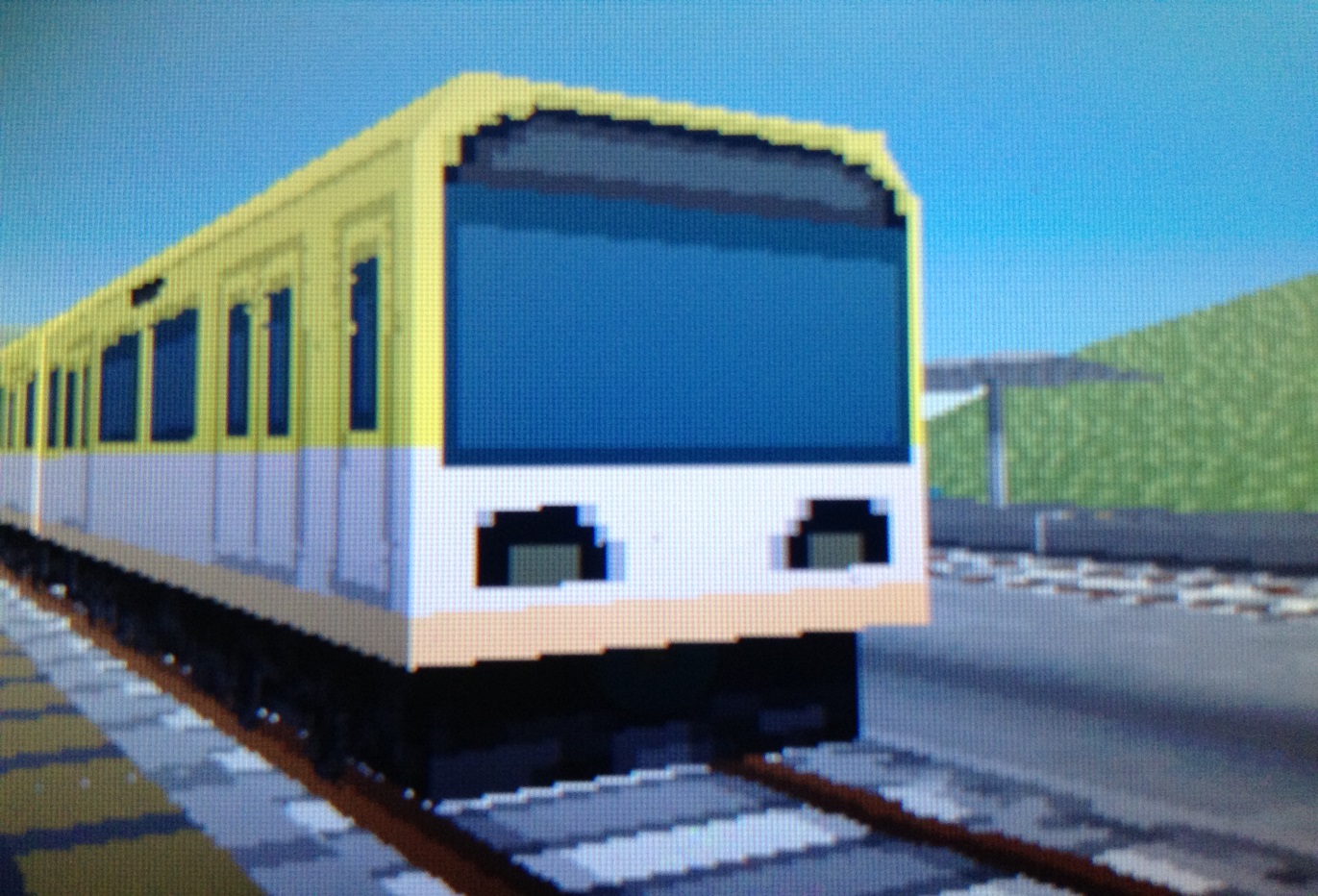 運行開始日4月23日（日）○定員の増加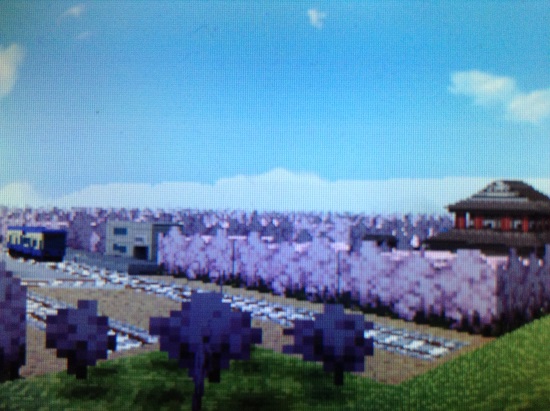 ○車内サービスの充実○乗り心地の改善★ご乗車の際は特急券が必要となります。★撮影の際はマナーを守りましょう。小鳩電鉄株式会社